О Детском телефоне доверия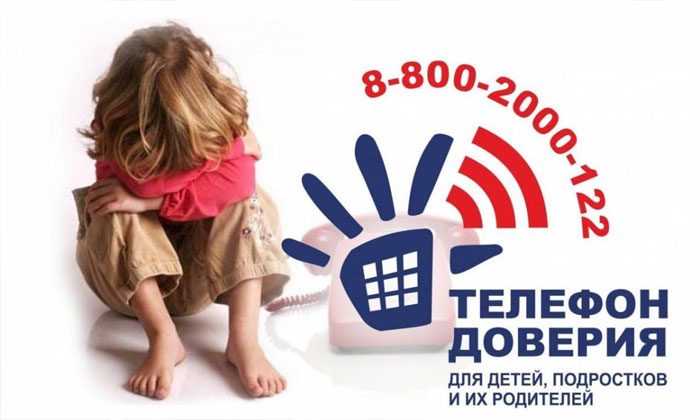 Единый Общероссийский телефон доверия для детей, подростков и их родителей 8-800-2000-122 заработал 1 сентября 2010 года.Кто был первый абонент – ребенок или взрослый? Что беспокоило его в тот момент? Этого мы рассказывать не будем: конфиденциальность изначально была главным условием работы службы экстренной психологической помощи, созданной по инициативе Фонда поддержки детей, находящихся в трудной жизненной ситуации. Одно можно сказать точно: на том конце провода позвонивший услышал в ответ голос человека, который реально готов выслушать и помочь.Принципы работы единого федерального номера телефона доверия для детей, подростков и их родителейнабираете номерпроисходит определение региона, из которого звонятзвонок переадресуется в службу вашего регионаесли линия занята, звонок переадресуется во вторую службу этого региона и т.д., пока не ответит психологВ службе телефона доверия работают прошедшие специальную подготовку психологи-консультанты.Их главная задача — снять остроту психоэмоционального напряжения, переживаний, которые испытывает звонящий в данный момент, и уберечь юного или взрослого собеседника от опрометчивых и опасных поступков.вместе с абонентом проанализировать ситуациювыявить ее причиныподсказать алгоритмы выхода из сложившегося положениямотивировать человека на то, чтобы он сам постарался решить проблемуОбщение с психологом абсолютно анонимно: называть свое имя, фамилию адрес никто не потребует, cчета за разговор, каким бы длительным он не получился, не последует — звонок с любого мобильного или стационарного телефона бесплатный.В настоящее время к единому номеру 8-800-2000-122 подключены 210 служб. В 79 регионах Телефон доверия работает круглосуточно.Детский телефон доверия работает ради того, чтобы дети, их родители, да и просто люди, неравнодушные к беде живущего рядом ребенка, могли вовремя получить помощь профессионального психолога."Детский телефон доверия" - для детей и родителейЧасто родители не могут выстроить взаимоотношения с детьми. Подростки не слушают и не принимают во внимание их мнение. Родители хотят, чтобы в школе и дома дети были «удобными», во всем слушались взрослых. 
Как найти путь к бесконфликтной дисциплине? 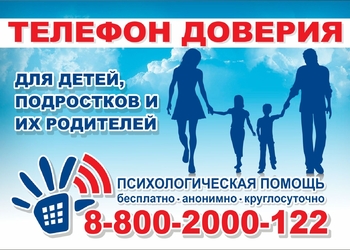 
Узнать о правилах семейной жизни могут родители, позвонив на детский телефон доверия с единым общероссийским номером 8-800-2000-122. А для наших читателей несколько советов от руководителя службы ДТД Аллы Волоховой
Родителям может показаться неожиданным тот факт, что детям нужны порядок и правила поведения в семье. Правила и разумный распорядок дают ребенку чувство безопасности, уверенности. И если по этому поводу у них существуют проблемы, то, скорее всего, дело не в самих правилах, а в способах их «внедрения». 
Правила: 
1. Правила обязательно должны быть в жизни каждого ребенка. 
2. Взрослые должны согласовать правила между собой. Даже если одни родитель не согласен с требованиями другого, лучше в эту минуту промолчать, а потом уже без ребенка обсудить разногласия. 
3. При наказании ребенка лучше лишать его хорошего, чем делать ему плохо. 
4. Дайте ребенку свободу. Необходимо свыкнуться с мыслью, что ребенок уже вырос. Непослушание – это своего рода стремление выйти из -под родительской опеки. 
5. Никаких нотаций. Больше всего подростков раздражают нудные родительские нравоучения. Нужно изменить стиль общения, перейти на спокойный, вежливый тон и отказаться от категорических оценок. 
6. Не надо обижать. Прекращая ссору, не нужно стремиться сделать больно ребенку с помощью язвительный замечаний или хлопанья дверьми. Умению достойно выходить из трудных ситуаций ребенок учится у родителей. 
При составлении или изменении правил в семье следует помнить о том, что: 
- запреты, ограничения должны быть четко сформулированы; 
-соответствовать возрасту ребенка (и его опыту); 
- ограничение должно быть выполненным. 
Всякое отклонение в поведении — это крик о помощи! 
Причины отклонения в поведении детей: 
1. Борьба за внимание. 
Если ребенок не получает внимания, которое ему необходимо для нормального развития и эмоционального благополучия, то он находит способ его получить через непослушание. 
2. Борьба за самоутверждение. 
Это борьба против чрезмерной родительской власти и опеки. 
3. Желание отомстить. 
Дети бывают часто обижены на родителей, например, если родители развелись или родители уделяют больше внимания младшему ребенку в семье. В глубине души ребенок переживает и даже страдает, а на поверхности все те же протесты и непослушание. 
4. Потеря веры в собственный успех. 

Рекомендации родителям: 
- Будьте одновременно тверды и добры. Взрослый должен быть дружелюбным и не выступать в роли судьи. 
- Выстраивайте позитивные отношения между вами и ребенком. Беседуйте с ребёнком дружелюбно, демонстрируя тоном уважение к ребенку как к личности. 
- Контроль над ним требует особого внимания взрослых. Ответный гнев редко приводит к успеху. 
- Изменение поведения требует практики и терпения. 
- Важно взаимное уважение. Взрослый должен демонстрировать доверие к ребенку и уверенность в нем. 
Возникли проблемы во взаимоотношениях с детьми? Позвоните на «Детский телефон доверия» с единым общероссийским номером 
8 – 800 – 2000 – 122. Круглосуточно, анонимно и бесплатно. 
